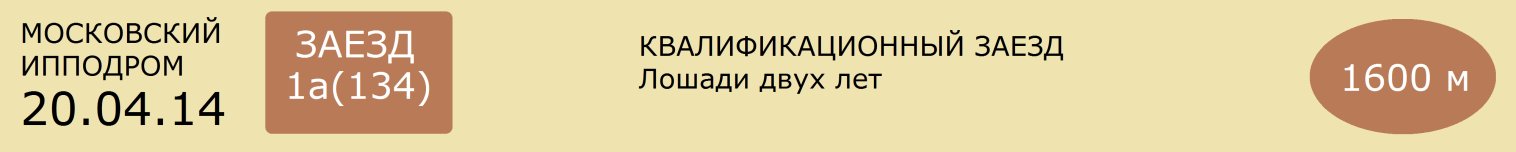 1  КУБОК - вор.жер. (Бересклет - Красотка)      Э.И.Мордуховича и С.А.Исаевой (р. в ООО "ЛАГ-Сервис")            [365дн. 0: 0 0 0 0]     1 т/о    И.Ю.КУЦЁ  [365дн. 28: 2 6 4]2  КАВЫЧКА - рыж.в сед.коб. (Куплет - Ковбойка)      Московского к-з (в аренде у Кушумского к-з)            [365дн. 0: 0 0 0 0]      3 т/о   Мн И.Н.ИСАЕВ  [365дн. 39: 10 8 1]3  ПРЕФЕКТУРА - т-гн.коб. (Фаворит - Паперть)      Чесменского к-з(в аренде у И.Д.Михайловича)            [365дн. 0: 0 0 0 0]     7 т/о   1к И.Д.МИХАЙЛОВИЧ  [365дн. 107: 6 9 10]4  ЗАЖИМ - вор.жер. (Жгучий - Забота)      А.Ф.Кнорр(в аренде у К.А.Кнорр) (р.в Чесменском к-з)            [365дн. 0: 0 0 0 0]     5 т/о   И.Р.ХУРАМШИН5  ФОЛИАНТ - гн.жер.рус. (Летс Гоу О'вер - Фигура)      А.А.Казакова            [365дн. 0: 0 0 0 0]     14 т/о  2к Е.Н.ЛОГВИНА  [365дн. 40: 1 4 7]6  НЕЖНЫЙ - т-сер.жер. (Жаркий - Нерона)      А.Ф. Кнорр и ООО "Вудвилль" (р.в Хреновском к-з)            [365дн. 0: 0 0 0 0]     5 т/о   Мн Л.В.ТАНИШИНА  [365дн. 120: 11 14 17]7  ЛЕЛИК - гн.жер. (Ликвидатор - Лисичка)      С.Т.Куроптева (р.в ОАО "Конезавод Новотомниково")            [365дн. 0: 0 0 0 0]     18 т/о  Мн Е.В.ЧЕФРАНОВА  [365дн. 44: 6 8 5]8  БЕЛФАСТ - сер.жер. (Фестиваль - Бражница)      А.А.Казакова            [365дн. 0: 0 0 0 0]     17 т/о  1к А.А.ПЛЕССЕР  [365дн. 49: 8 6 6]9  ФИНИКИЕЦ - св-гн.жер. (Куплет - Финка)      В.С.Толстопятова (р.в ОАО "Московский конный завод №1")	            [365дн. 0: 0 0 0 0]     28 т/о  Мн С.М.ПУПКО  [365дн. 98: 18 14 11]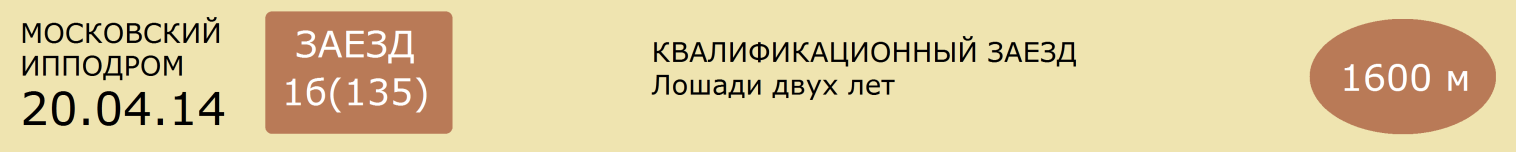 1  ЛОВЧАЯ - вор.коб.ам. (Чилдресс Гановер - Ловля)      ООО "ЛАГ-Сервис+"            [365дн. 0: 0 0 0 0]     8 т/о   Мн А.Г.НЕСЯЕВ  [365дн. 133: 20 26 27]2  ЛЕДИ СИН - гн.коб.рус. (Диаболикал - Лакоста СИН)      С.И.Найденова(в аренде у А.В.Быкова) (р.в ООО "Конный завод            [365дн. 0: 0 0 0 0]     11 т/о  2к А.В.БЫКОВ3  ГЕКТОР ЛОК - гн.жер.рус. (Кверидо Лав - Грань)      China Horse International Holdings (р.в Локотском к-з)            [365дн. 0: 0 0 0 0]     9 т/о   1к А.М.СЕВАЛЬНИКОВ  [365дн. 47: 0 8 5]4  БЕЛЫЙ ПАРУС - гн.жер.ам. (Блистерс - Пролетка СИН)      А.Е.Таракановского (р.в ООО "Актай"            [365дн. 0: 0 0 0 0]     11 т/о  3к Т.Н.ЯРАГИНА  [365дн. 11: 0 1 3]5  ЭПОС ЛОК - вор.жер.ам. (Стэгс Бресс - Эвиан ОМ)      China Horse International Holdings (р.в Локотском к-з)            [365дн. 0: 0 0 0 0]     2 т/о   Мн Р.А.ГАБДРАШИТОВ  [365дн. 144: 13 24 20]6  СИРИУС ЛОК - гн.жер.фр. (Райт Он Лайн - Сайджилл Санд)      В.С.Толстопятова (р.в ЗАО "Конный завод Локотской")            [365дн. 0: 0 0 0 0]     9 т/о   3к Р.П.КИСЕЛЕВ  [365дн. 42: 12 6 2]7  ПАРНАС ЛОК - сер.жер.рус. (Натиск - Пылкая)      China Horse International Holdings (р.в Локотском к-з)            [365дн. 0: 0 0 0 0]     2 т/о   2к К.А.СОКОЛОВА  [365дн. 33: 5 3 6]8  РЕСТАВРАЦИЯ - св-гн.коб.рус. (Спейсчип - Разведка)      М.А.Тынянова (р.в ОАО "ПКЗ им.В.И.Чапаева")            [365дн. 0: 0 0 0 0]     11 т/о  1к В.П.КОНДРАТЮК  [365дн. 63: 16 15 9]9  КАДАНС МАЖИК - гн.коб.фр. (Ники - Придам Мажик)      Е.И.Кочетковой (р.во Франции)            [365дн. 0: 0 0 0 0]     15 т/о  2к С.Е.ТРУФАНОВ  [365дн. 47: 4 6 9]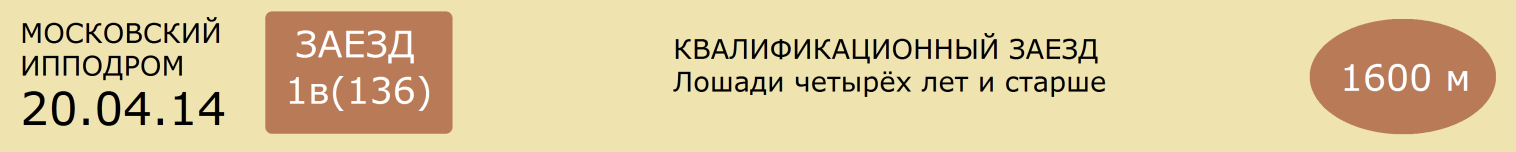 1  ПОВИЛИКА ЛОК - гн.коб.рус. (Кверидо Лав - Пелена)      ЗАО "Конный завод Локотской"      2.11,9      [365дн. 13: 0 0 2 2]    9 т/о  1к A.M.СЕВАЛЬНИКОВ   [365дн. 47: 0 8 5]17.11.13  572  2.16,8(5)           А.Н.Рахманина           Ангара 2.13,8 - Фул Тилт - Фосфорит03.11.13  548  2.12,1(3)           А.Н.Рахманина           Радость 2.11,0 - Валькирия Лок - Повилика Лок20.10.13  520  2.11,9(5)           А.Н.Рахманина           Профит 2.09,6 - Барселона - Фосфорит22.09.13  475  2.20,1(8)           А.Н.Рахманина           Динамит "Ч" 2.04,3 - Бонсаи Линди - Холдинг01.09.13  428  2.20,0(6)           А.Н.Рахманина           Диамант 2.13,6 - Ангара - Бвт Спрюс2  ПАРУСНИК - гн.жер. (Никотин - Поклажа)      А.Е.Калиненкова (р.в Хреновском к-з)      2.19,0      [365дн. 10: 0 1 1 0]    22 т/о  2к С.И.БУЛАНОВ  [365дн. 41: 3 2 8]19.01.14  31    2.22,4(6)н.х.     В.В.Петров                 Липарит 2.16,6 - Жар Птица - Кинетика20.10.13  528  2.22,3(14)н.х.   С.И.Буланов               Белизна 2.12,2 - Плитняк - Волшебник29.09.13  484  2.19,0(9)           С.И.Буланов               Полевик 2.13,7 - Изразец - Плитняк15.09.13  458  2.22,3(8)           С.И.Буланов               Красавица 2.13,8 - Изразец - Императрица01.09.13  421  2.24,6(7)           С.И.Буланов               Жоржеп 2.19,0 - Волшебник - Императрица3  ЛИЛИЯ - гн.коб. (Лакей - Лекция)      Чесменского к-з (в аренде у И.Д.Михайловича)      2.15,8      [365дн. 20: 1 1 0 1]    7 т/о   1к И.Д.МИХАЙЛОВИЧ  [365дн. 107: 6 9 10]13.04.14  122  2.33,9(10)кв.    И.А.Бондаренко06.04.14  109  2.32,2(12)кв.    И.А.Бондаренко30.03.14  101  2.28,4(9)           И.Д.Михайлович         Липарит 2.09,6 - Крит - Кия02.03.14  82    снята                                                       16.02.14  70    2.27,3(8)           И.Д.Михайлович         Гильза 2.08,2 - Белизна - Пампа4  ИМПЕРАТРИЦА - вор.коб. (Аспект - Искусница)      А.А.Казакова      2.11,1      [365дн. 16: 1 2 6 2]    17 т/о  Мн Н.А.ПЛЕССЕР  [365дн. 52: 4 5 11]13.04.14  130  2.14,1(2)           Н.А.Плессер               Крит 2.12,8 - Императрица - Кия30.03.14  101  снята                                                      16.02.14  70    2.11,1(4)           Н.А.Плессер               Гильза 2.08,2 - Белизна - Пампа09.02.14  59    3.22,8(3)           Н.А.Плессер               Полевик 3.18,6 - Имперфект Виз - Императрица02.02.14  51    2.16,6(2)           Н.А.Плессер               Пампа 2.13,8 - Императрица - Крит5  ВИНТЕР ЛОК - гн.жер.рус. (Энджой Лавек - Вегетация)      А.И.Дмитриева (р. Локотском к-з)      2.00,7      [365дн. 8: 2 2 1 2]     2 т/о   Мн Р.А.ГАБДРАШИТОВ  [365дн. 144: 13 24 20]06.04.14  109  2.08,4(3)кв.      Р.А.Габдрашитов15.09.13  459  3.08,9(2)           Р.А.Габдрашитов       Плутон Лок 3.08,8 - Винтер Лок - Джайст Том18.08.13  403  3.07,9(3)           Р.А.Габдрашитов       Хартум 3.07,0 - Грааль Лок - Винтер Лок04.08.13  369  2.00,7(4)           Р.А.Габдрашитов       Эдельвейс 1.59,9 - Джайст Том - Распутин14.07.13  328  2.02,9(5)           Р.А.Габдрашитов       Чемпион 2.01,0 - Хартум - Джайст Том6  ПОЛЕВИК - гн.жер. (Ковбой - Полба)      Р.А.Аскарова (р.в Пермском к-з)      2.07,9      [365дн. 12: 4 2 2 1]    24 т/о  3к В.Ф.КУЛЫГИН  [365дн. 43: 8 4 5]06.04.14  109  2.18,7(11)кв.    В.Ф.Кулыгин09.02.14  59    3.18,6(1)           В.Ф.Кулыгин               Полевик 3.18,6 - Имперфект Виз - Императрица19.01.14  26    2.12,7(5)           В.Ф.Кулыгин               Имперфект Виз 2.10,4 - Белизна - Мушкетер12.01.14  17    2.11,7(1)           В.Ф.Кулыгин               Полевик 2.11,7 - Мушкетер - Волшебник29.12.13  632  2.18,5(5)кв.      В.Ф.Кулыгин7  УНИВЕРСАЛ - гн.фр.р.2008 г.(Лав Ю - Увала Боко)      ООО "Владес"(в аренде у Г.В.Макаревича)      1.58,8      [365дн. 10: 1 3 2 1]    20 т/о  Мн А.П.ГРИШИН 27.10.13  534  снят                                                         13.10.13  508  снят                                                        22.09.13  477  2.03,4(3)           Г.В.Макаревич           Версаль 2.02,4 - Пасс Гановер - Универсал15.09.13  457  2.19,1(8)           Г.В.Макаревич           Гранд 2.03,3 - Локон - Бриджтаун8  КРИКЕТ - св.-гн.жер. р. 2009 г. (Куплет - Ковбойка)      Кушумский к-з (р. в Московском к-з)      2.03,2      [365дн. 16: 6 4 1 1]    3 т/о   Мн И.Н.ИСАЕВ  [365дн. 39: 10 8 1]19.01.14  30    3.16,5(2)           И.Н.Исаев                   Жетон 3.15,3 - Крикет - Информ05.01.14  5      2.07,9(1)           И.Н.Исаев                   Крикет 2.07,9 - Ледопад - Капрал15.12.13  604  2.08,7(2)           И.Н.Исаев                   Заветный 2.07,6 - Крикет - Ледопад24.11.13  584  3.22,3(6)           И.Н.Исаев                   Интервал 3.18,9 - Заветный - Неаполь10.11.13  563  3.15,8(4)           И.Н.Исаев                   Интервал 3.14,3 - Жетон - Заветный9  ЖЕТОН - гн.жер.р.2007г. (Трафарет - Жар-Птица)      Ю.Я.Есина и Чесменского к-з      2.04,8      [365дн. 5: 3 2 0 0]     8 т/о   Мн А.Г.НЕСЯЕВ  [365дн. 133: 20 26 27]16.02.14  73    3.17,8(1)           А.Г.Несяев                 Жетон 3.17,8 - Информ - Жаркий Поцелуй19.01.14  30    3.15,3(1)           А.Г.Несяев                 Жетон 3.15,3 - Крикет - Информ05.01.14  1      2.12,3(2)кв.      А.Г.Несяев10.11.13  563  3.14,4(2)           А.Г.Несяев                 Интервал 3.14,3 - Жетон - Заветный20.10.13  525  4.22,9(1)           А.Г.Несяев                 Жетон 4.22,9 - Заветный - Оникс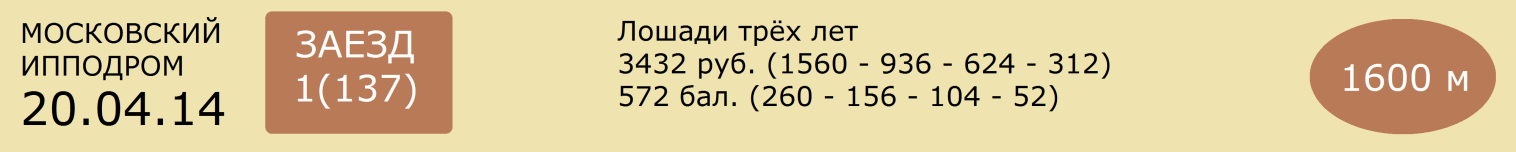 1  ВЕКТОР ЛОК - гн.жер.рус. (Крамер Бой - Верба)      Локотского к-з (в аренде у С.С.Маловой)	      2.28,1      [365дн. 10: 0 0 0 0]    19 т/о  1к В.Н.ВАРЫГИН  [365дн. 34: 6 6 4]13.04.14  124  2.28,1(8)           Н.А.Лукасевич           Гарус 2.17,0 - Габбана - Победитель30.03.14  106  2.31,3(8)           Н.А.Лукасевич           Алмазный 2.20,3 - Кей О Панчер - Галерея02.03.14  87    2.31,0(8)           Н.А.Лукасевич           Циклон Лок 2.18,8 - Три Стар - Попутчица29.12.13  622  снят                                                     15.12.13  607  2.34,5(8)           Н.А.Лукасевич           Эпоха 2.24,7 - Классика - Роль2  ЭЛЬБРУС - гн.жер.рус. (Сингингинтзибриз - Эмблема)      А.С.Купцова (р. в Самарском к-з)      2.25,5      [365дн. 14: 0 0 0 2]    6 т/о   2к Р.И.РУСИН  [365дн. 16: 1 1 0]06.04.14  114  2.25,5(7)           Р.И.Русин                   Дефис 2.17,2 - Лаванда Лок - Роль30.03.14  106  2.29,6(7)           Р.И.Русин                   Алмазный 2.20,3 - Кей О Панчер - Галерея02.03.14  87    2.27,4(7)           Р.И.Русин                   Циклон Лок 2.18,8 - Три Стар - Попутчица09.02.14  65    2.27,7(7)           Р.И.Русин                   Тост 2.19,7 - Лаванда Лок - Попутчица26.01.14  46    2.30,0(4)           Р.И.Русин                   Проказница Лок 2.23,8 - Попутчица - Рэмбо3  ГОРОСКОП ЛОК - гн.жер.рус. (Кверидо Лав - Гибкая)      В.А.Михайленко (р.в Локотском к-з)			      2.21,2      [365дн. 11: 0 0 3 0]    2 т/о   3к И.С.КРАСНОПЕРОВА  [365дн. 31: 0 1 4]06.04.14  114  2.21,2(5)           Р.А.Габдрашитов       Дефис 2.17,2 - Лаванда Лок - Роль09.02.14  65    2.34,4(8)           И.С.Красноперова     Тост 2.19,7 - Лаванда Лок - Попутчица02.02.14  48    2.29,0(7)           И.С.Красноперова     Омега 2.21,9 - Шампань - Роль19.01.14  23    2.24,1(9)           И.С.Красноперова     Фокстрот 2.15,6 - Фантазерка - Эйфория05.01.14  1      2.30,0(5)кв.      Р.А.Габдрашитов4  РЭМБО - гн.жер.ам. (Бертолио - Руса)      В.Я.Панченко и Э.И.Мордуховича		      2.21,9      [365дн. 10: 0 0 1 3]    1 т/о   3к А.Н.ДУРНОПЬЯНОВ  [365дн. 41: 6 5 8]06.04.14  114  2.21,9(6)           А.Н.Дурнопьянов       Дефис 2.17,2 - Лаванда Лок - Роль09.02.14  65    2.24,4(5)           А.К.Федоренков         Тост 2.19,7 - Лаванда Лок - Попутчица26.01.14  46    2.26,6(3)           А.К.Федоренков         Проказница Лок 2.23,8 - Попутчица - Рэмбо24.11.13  581  2.27,7(4)           В.В.Юшин                     Фокстрот 2.20,5 - Департамент - Галерея03.11.13  553  2.26,7(7)           В.В.Юшин                     Алмазный 2.18,7 - Агент - Вольфрам5  ТОСТ - т-гн.жер.рус. (Слипи Бу - Трепетная)      В.Я.Панченко(в аренде у ООО "Поворот В.П.")      2.19,7      [365дн. 9: 1 0 1 0]     13 т/о  2к Д.Н.НИКОЛИН  [365дн. 53: 6 6 6]09.02.14  65    2.19,7(1)           Д.Н.Николин               Тост 2.19,7 - Лаванда Лок - Попутчица17.11.13  578  2.42,4(10)          А.В.Трутнев               Вестница Лок 2.23,7 - Эйфория - Циклон Лок03.11.13  553  2.21,9(5)           А.В.Трутнев               Алмазный 2.18,7 - Агент - Вольфрам20.10.13  522  2.22,2(5)           А.В.Трутнев               Поппури 2.16,1 - Гарус - Путевка06.10.13  496  2.26,7(7)           Д.Н.Николин               Касабланка 2.17,7 - Спартанец - Путевка6  ТРИ СТАР - гн.жер.рус. (Солид Оак - Тропка)      Н.Р.Бессмертной (р.у А.А.Кадеева)      2.18,8      [365дн. 7: 1 1 0 0]     32 т/о   К.ЕГОЯН  [365дн. 8: 1 1 0]06.04.14  119  2.29,7(7)           К.Егоян                   Калиф 2.14,4 - Ангел - Попутчица09.03.14  95    2.31,4(7)пр.      К.Егоян                   Агент 2.22,3 - Попутчица - Экспресс02.03.14  87    2.18,8(2)           К.Егоян                   Циклон Лок 2.18,8 - Три Стар - Попутчица09.02.14  56    2.20,0(6)           К.Егоян                   Мистер Бу 2.12,7 - Конкорд - Эпоха26.01.14  44    2.26,8(7)           К.Егоян                   Касабланка 2.17,1 - Экспресс - Эпоха7  ЛАВАНДА ЛОК - гн.коб.рус. (Нагло - Лотарингия)      ЗАО "Конный завод Локотской"      2.19,0      [365дн. 8: 0 3 0 1]     9 т/о     1к A.M.СЕВАЛЬНИКОВ   [365дн. 47: 0 8 5]06.04.14  114  2.19,0(2)           А.М.Севальников       Дефис 2.17,2 - Лаванда Лок - Роль02.03.14  87    2.23,2(4)           А.М.Севальников       Циклон Лок 2.18,8 - Три Стар - Попутчица09.02.14  65    2.20,1(2)           А.М.Севальников       Тост 2.19,7 - Лаванда Лок - Попутчица26.01.14  46    2.24,2(2)н.х.    А.М.Севальников       Проказница Лок 2.23,8 - Попутчица - Рэмбо12.01.14  13    2.22,8(2)           А.М.Севальников       Три Стар 2.22,4 - Лаванда Лок - Проказница Лок8  ГАЛЕРЕЯ - гн.коб.рус. (Медоубрэнч Лоу - Галатея)      ОАО "Московский конзавод N1"      2.20,9      [365дн. 18: 1 1 2 1]    28 т/о   Н.А.ПОЛЯКОВ  [365дн. 7: 0 0 2]06.04.14  119  2.23,9(6)           Н.А.Поляков               Калиф 2.14,4 - Ангел - Попутчица30.03.14  106  2.22,9(3)           Н.А.Поляков               Алмазный 2.20,3 - Кей О Панчер - Галерея09.03.14  95    2.26,3(4)           Н.А.Поляков               Агент 2.22,3 - Попутчица - Экспресс02.03.14  81    2.22,9(6)           Н.А.Поляков               Вестница Лок 2.16,4 - Гром - Эпоха15.12.13  601  2.30,3(8)пр.      Н.А.Поляков               Связка 2.14,9 - Флаг - Департамент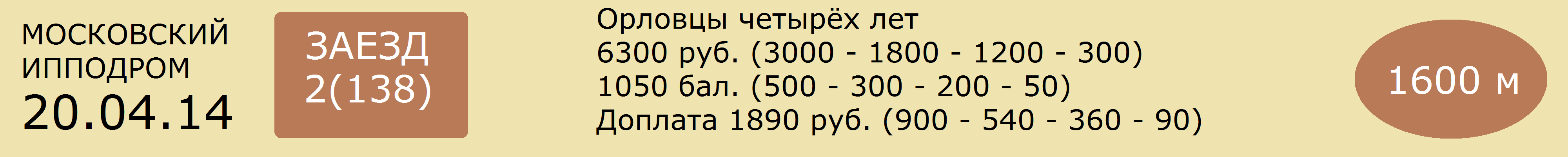 1  ЛИПСА - вор.коб. (Попугай - Лилия)      Алтайского к-з      2.09,4      [365дн. 10: 3 2 1 3]    23 т/о  3к О.И.ПРИПАДЧЕВ  [365дн. 29: 0 2 2]06.04.14  116  2.15,4(4)           В.В.Сучков                 Белизна 2.14,1 - Мушкетер - Блок16.02.14  70    снята                                                       09.02.14  63    2.12,4(1)           В.В.Сучков                 Липса 2.12,4 - Липарит - Кия26.01.14  41    2.13,1(2)           В.В.Сучков                 Липарит 2.13,0 - Липса - Пампа10.11.13  566  2.13,1(1)           В.В.Сучков                 Липса 2.13,1 - Липарит - Пампа2  ПАМПА - т.-гн.коб. (Плавник - Пальмира)      Хреновского к-з      2.10,1      [365дн. 22: 2 3 5 2]    12 т/о  3к Д.О.ОСИПОВ  [365дн. 31: 1 5 11]06.04.14  116  2.16,4(6)           Д.О.Осипов                 Белизна 2.14,1 - Мушкетер - Блок16.02.14  70    2.10,1(3)           Д.О.Осипов                 Гильза 2.08,2 - Белизна - Пампа02.02.14  51    2.13,8(1)           Д.О.Осипов                 Пампа 2.13,8 - Императрица - Крит26.01.14  41    2.13,3(3)           Д.О.Осипов                 Липарит 2.13,0 - Липса - Пампа12.01.14  17    2.22,0(9)           И.Ю.Куцё                     Полевик 2.11,7 - Мушкетер - Волшебник3  ЛИПАРИТ - вор.жер. (Пекрит - Лагуна)      ООО "Тельманский" (р.в Хреновском к-з)      2.08,5      [365дн. 18: 6 7 2 0]    10 т/о  Мн А.С.КОЗЛОВ  [365дн. 32: 6 5 6]30.03.14  101  2.09,6(1)           А.С.Козлов                 Липарит 2.09,6 - Крит - Кия02.03.14  82    2.09,6(1)           А.С.Козлов                 Липарит 2.09,6 - Финн - Кия09.02.14  63    2.13,2(2)           А.С.Козлов                 Липса 2.12,4 - Липарит - Кия26.01.14  41    2.13,0(1)           А.С.Козлов                 Липарит 2.13,0 - Липса - Пампа19.01.14  31    2.16,6(1)           А.С.Козлов                 Липарит 2.16,6 - Жар Птица - Кинетика4  МУШКЕТЕР - т.-сер.жер. (Рубин - Монопланка)      ООО "ЛАГ-Сервис+"      2.10,2      [365дн. 12: 5 4 3 0]    21 т/о  Мн В.В.БУРУЛЕВ  [365дн. 121: 22 19 18]06.04.14  116  2.15,0(2)           В.В.Бурулев               Белизна 2.14,1 - Мушкетер - Блок19.01.14  26    2.11,7(3)           В.В.Бурулев               Имперфект Виз 2.10,4 - Белизна - Мушкетер12.01.14  17    2.12,3(2)           В.В.Бурулев               Полевик 2.11,7 - Мушкетер - Волшебник17.11.13  576  2.14,5(1)           В.В.Бурулев               Мушкетер 2.14,5 - Волшебник - Пампа27.10.13  533  2.15,8(1)           В.В.Бурулев               Мушкетер 2.15,8 - Индиго - Пампа5  БЕЛИЗНА - сер.коб. (Император - Белоснежка)      ООО"ЕВРОСТАР" (р.в Московском к-з)      2.07,3      [365дн. 14: 8 4 0 1]    12 т/о  Мн С.А.МАТВЕЕВ  [365дн. 105: 41 21 8]06.04.14  116  2.14,1(1)           С.А.Матвеев               Белизна 2.14,1 - Мушкетер - Блок16.02.14  70    2.09,0(2)           С.А.Матвеев               Гильза 2.08,2 - Белизна - Пампа19.01.14  26    2.11,4(2)           С.А.Матвеев               Имперфект Виз 2.10,4 - Белизна - Мушкетер05.01.14  7      2.12,3(1)           С.А.Матвеев               Белизна 2.12,3 - Изразец - Жар Птица22.12.13  611  2.10,9(1)           С.А.Матвеев               Белизна 2.10,9 - Канонир - Императрица6  КУЧЕР - т-сер.жер. (Рубин - Капля)      С.В.Меркулова и А.О.Рогожина (в аренде у Т.Т.Тунгатарова)      2.11,4 Алтай [365дн. 1: 0 0 0 0]     32 т/о  Мн Т.Т.ТУНГАТАРОВ  [365дн. 56: 10 8 6]26.01.14  41    2.19,0(5)           Т.Т.Тунгатаров         Липарит 2.13,0 - Липса - Пампа05.01.14  1      2.19,0(4)кв.      Т.Т.Тунгатаров22.12.13  609  2.22,3(3)пр.кв.  Т.Т.Тунгатаров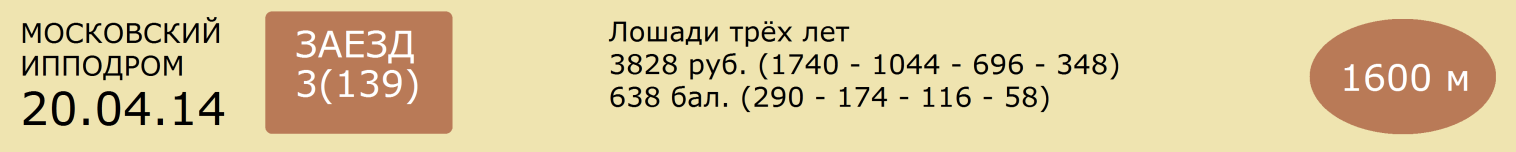 1  ЦИКЛОН ЛОК - т.-гн.жер.ам. (Крамер Бой - Цетика Реал)      ООО "ЕВРОСТАР" (р.в Локотском к-з)		      2.18,8      [365дн. 11: 1 0 2 3]    24 т/о  2к А.А.ВИЛКИН  [365дн. 21: 5 1 7]06.04.14  119  2.19,8(4)пр.      А.А.Вилкин                 Калиф 2.14,4 - Ангел - Попутчица02.03.14  87    2.18,8(1)           А.А.Вилкин                 Циклон Лок 2.18,8 - Три Стар - Попутчица19.01.14  23    2.22,5(6)           А.А.Вилкин                 Фокстрот 2.15,6 - Фантазерка - Эйфория15.12.13  599  2.19,7(4)           А.А.Вилкин                 Конкорд 2.17,5 - Галеон - Финт01.12.13  597  2.24,2(3)           А.А.Вилкин                 Калиф 2.13,7 - Дуглас - Циклон Лок2  ОМЕГА - гн.коб.рус. (Гданьск - Опушка)      С.В.Мешкова (р.в ООО "Мустанг")      2.17,3      [365дн. 9: 1 2 0 1]     19 т/о  Мн И.Л.КИСЕЛЕВ  [365дн. 92: 9 9 11]06.04.14  112  2.17,5(7)           И.Л.Киселев               Мистер Бу 2.12,1 - Фраза Лок - Текила Джаз09.03.14  90    2.18,5(2)           Д.Д.Вашенцева           Эпоха 2.18,2 - Омега - Алмазный09.02.14  56    2.19,5(4)           И.Л.Киселев               Мистер Бу 2.12,7 - Конкорд - Эпоха02.02.14  48    2.21,9(1)           И.Л.Киселев               Омега 2.21,9 - Шампань - Роль05.01.14  2      2.17,3(2)           И.Л.Киселев               Экспресс 2.17,1 - Омега - Фантазерка3  ПОПУТЧИЦА - гн.коб.рус. (Паж - Пика)      С.Т.Куроптева и И.Д.Михайловича(р.в"Новотомниково")      2.17,3      [365дн. 9: 0 2 3 0]     7 т/о   1к И.Д.МИХАЙЛОВИЧ  [365дн. 107: 6 9 10]06.04.14  119  2.17,3(3)           И.Д.Михайлович         Калиф 2.14,4 - Ангел - Попутчица09.03.14  95    2.24,1(2)           А.Д.Орехова               Агент 2.22,3 - Попутчица - Экспресс02.03.14  87    2.20,4(3)           И.Д.Михайлович         Циклон Лок 2.18,8 - Три Стар - Попутчица09.02.14  65    2.20,2(3)           И.Д.Михайлович         Тост 2.19,7 - Лаванда Лок - Попутчица26.01.14  46    2.24,2(2)           И.Д.Михайлович         Проказница Лок 2.23,8 - Попутчица - Рэмбо4  КЕЙ О ПАНЧЕР - гн.коб.ам. (Крамер Бой - Маскл Квин)      А.Ю.Фрида (р.в ООО "Жокей Клаб Рейсинг")      2.13,7      [365дн. 17: 1 1 2 3]    1 т/о    И.Ю.КУЦЁ  [365дн. 28: 2 6 4]30.03.14  106  2.22,9(2)           А.К.Федоренков         Алмазный 2.20,3 - Кей О Панчер - Галерея09.03.14  90    2.21,8(4)           Е.В.Полюшкина           Эпоха 2.18,2 - Омега - Алмазный16.02.14  69    2.13,7(5)           И.Ю.Куцё                     Чипполино 2.08,3 - Риф - Департамент02.02.14  53    2.20,4(4)           И.Ю.Куцё                     Афина Дид 2.14,7 - Фантазерка - Спесивая12.01.14  21    2.27,3(9)           А.К.Федоренков         Дуглас 2.10,6 - Финт - Ангел5  КОНКОРД - рыж.жер.фр. (Куатре Жульет - Курия)      А.И.Злобина(в аренде у ООО к-з "Глушинка")      2.13,1      [365дн. 6: 2 2 0 1]     10 т/о  Мн А.С.КОЗЛОВ  [365дн. 32: 6 5 6]09.03.14  89    2.24,2(5)           Н.В.Карпова               Финт 2.12,1 - Фантазерка - Гайдук09.02.14  56    2.13,1(2)           А.С.Козлов                 Мистер Бу 2.12,7 - Конкорд - Эпоха12.01.14  15    2.14,7(4)           А.С.Козлов                 Флаг 2.12,2 - Люцерна - Базинга Лок29.12.13  631  2.14,9(2)           А.С.Козлов                 Ангел 2.14,9 - Конкорд - Эйфория15.12.13  599  2.17,5(1)           А.С.Козлов                 Конкорд 2.17,5 - Галеон - Финт6  ГАЙДУК - гн.жер.рус. (Киллер Гановер - Глоксиния)      Э.И.Мордуховича и С.А.Исаевой (р.в Злынском к-з)      2.13,4      [365дн. 12: 0 1 6 1]    1 т/о      С.А.ИСАЕВА 30.03.14  100  2.18,5(7)           И.Ю.Куцё                     Эйфория 2.17,0 - Сузино - Фантазерка09.03.14  89    2.13,4(3)           С.А.Исаева                 Финт 2.12,1 - Фантазерка - Гайдук02.02.14  47    2.21,6(3)кв.      С.М.Пупко10.11.13  569  2.14,2(2)           С.М.Пупко                   Донвар Лок 2.13,5 - Гайдук -13.10.13  511  2.22,1(7)           С.А.Исаева                 Сирень 2.18,7 - Логопед - Анклав7  ФРАЗА ЛОК - гн.коб.фр. (Альгиерс Холл - Фэнтэзи Гар)      ЗАО "Конный завод Локотской"      2.12,8      [365дн. 9: 3 1 0 1]     2 т/о   Мн Р.А.ГАБДРАШИТОВ  [365дн. 144: 13 24 20]06.04.14  112  2.12,8(2)           Р.А.Габдрашитов       Мистер Бу 2.12,1 - Фраза Лок - Текила Джаз02.02.14  50    2.13,8(4)           К.А.Соколова             Гранд Лок 2.13,3 - Даун Из Брейкинг - Эйфория05.01.14  4      2.14,3(1)           К.А.Соколова             Фраза Лок 2.14,3 - Гранд Лок - Помпея Кантри10.11.13  562  снята                                                   13.10.13  511  2.26,8(8)           К.А.Соколова             Сирень 2.18,7 - Логопед - Анклав8  АЛМАЗНЫЙ - гн.жер.рус. (Азов - Миропия)      С.С.Маловой (р.в Уфимском к-з)      2.18,7      [365дн. 12: 2 0 1 1]    34 т/о  1к В.Н.ВАРЫГИН  [365дн. 34: 6 6 4]13.04.14  132  2.21,1(8)           И.Л.Киселев               Вагабундо 2.13,5 - Касабланка - Фокстрот30.03.14  106  2.20,3(1)           И.Л.Киселев               Алмазный 2.20,3 - Кей О Панчер - Галерея09.03.14  90    2.20,4(3)           Н.А.Лукасевич           Эпоха 2.18,2 - Омега - Алмазный02.03.14  81    2.20,5(5)           Н.А.Лукасевич           Вестница Лок 2.16,4 - Гром - Эпоха09.02.14  65    2.26,1(6)           Н.А.Лукасевич           Тост 2.19,7 - Лаванда Лок - Попутчица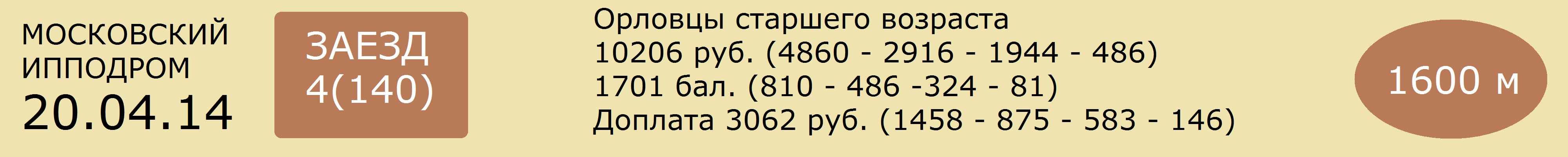 1  ЗАСТОЙ - гн.жер. р. 2009 г. (Трафарет - Заявка)      Чесменского к-з(в аренде у В.А.Шеховцова)      2.06,4 Воронеж [365дн. 15: 1 0 2 4]    31 т/о  2к В.А.ШЕХОВЦОВ  [365дн. 78: 4 9 9]16.02.14  73    3.20,2(4)           В.А.Шеховцов             Жетон 3.17,8 - Информ - Жаркий Поцелуй19.01.14  30    3.20,1(5)           В.А.Шеховцов             Жетон 3.15,3 - Крикет - Информ05.01.14  5      2.13,1(4)           С.Д.Гаврилов             Крикет 2.07,9 - Ледопад - Капрал29.12.13  621  2.12,6(4)кв.      В.А.Шеховцов15.12.13  598  2.12,4(2)кв.      В.А.Шеховцов2  ЖАРКИЙ ПОЦЕЛУЙ - гн.жер. р. 2009 г. (Поборник - Жар-Птица)      Чесменского к-з (в аренде у В.А. Шеховцова)      2.06,2      [365дн. 21: 2 2 3 5]    31 т/о  2к О.В.ШЕХОВЦОВА  [365дн. 69: 5 2 7]16.02.14  73    3.19,8(3)           О.В.Шеховцова           Жетон 3.17,8 - Информ - Жаркий Поцелуй19.01.14  30    3.21,2(6)           О.В.Шеховцова           Жетон 3.15,3 - Крикет - Информ05.01.14  5      2.13,4(5)пр.      О.В.Шеховцова           Крикет 2.07,9 - Ледопад - Капрал15.12.13  604  2.09,2(5)           О.В.Шеховцова           Заветный 2.07,6 - Крикет - Ледопад24.11.13  584  3.20,5(4)           О.В.Шеховцова           Интервал 3.18,9 - Заветный - Неаполь3  ЛЕТОПИСЕЦ - гн.жер.р.2008 г.(Попугай - Любопытная)      Алтайского к-з      2.05,3      [365дн. 8: 0 2 0 2]     23 т/о  3к О.И.ПРИПАДЧЕВ  [365дн. 29: 0 2 2]16.02.14  73    3.20,4(5)           В.В.Сучков                 Жетон 3.17,8 - Информ - Жаркий Поцелуй19.01.14  30    3.18,6(4)           В.В.Сучков                 Жетон 3.15,3 - Крикет - Информ20.10.13  525  4.29,2(7)           В.В.Сучков                 Жетон 4.22,9 - Заветный - Оникс22.09.13  474  2.10,4(2)           Я.М.Раисан                 Оникс 2.09,1 - Летописец - Тортуга22.09.13  469  2.10,3(2)           Ф.Ханделаар               Тайник Лок 2.10,1 - Летописец - Оникс4  КАПРАЛ - кр.-сер.жер. р. 2009 г. (Переплет - Казенка)      ООО "ЛАГ-Сервис+"      2.07,4      [365дн. 14: 0 1 3 2]    8 т/о   Мн А.Г.НЕСЯЕВ  [365дн. 133: 20 26 27]06.04.14  109  2.11,7(9)кв.      А.Г.Несяев16.02.14  73    3.20,5(6)           С.Д.Гаврилов             Жетон 3.17,8 - Информ - Жаркий Поцелуй05.01.14  5      2.09,3(3)           А.Г.Несяев                 Крикет 2.07,9 - Ледопад - Капрал29.12.13  621  2.14,9(5)кв.      С.Д.Гаврилов27.10.13  536  2.10,7(4)           А.Г.Несяев                 Интервал 2.07,5 - Жаркий Поцелуй - Крикет5  ИНТЕРВАЛ - т.-сер.жер. р. 2009 г. (Вымпел - Индуска)      А.А.Казакова      2.03,7      [365дн. 11: 6 3 1 1]    17 т/о  1к А.А.ПЛЕССЕР  [365дн. 49: 8 6 6]30.03.14  97    2.08,0(3)кв.      А.А.Плессер15.12.13  604  2.09,2(4)           А.А.Плессер               Заветный 2.07,6 - Крикет - Ледопад24.11.13  584  3.18,9(1)           А.А.Плессер               Интервал 3.18,9 - Заветный - Неаполь10.11.13  563  3.14,3(1)           А.А.Плессер               Интервал 3.14,3 - Жетон - Заветный27.10.13  536  2.07,5(1)           А.А.Плессер               Интервал 2.07,5 - Жаркий Поцелуй - Крикет6  ЗАВЕТНЫЙ - т-сер.жер.р.2006г. (Никотин-Зоография)      Хреновского к-з      2.02,1      [365дн. 15: 10 3 2 0    12 т/о  Мн С.А.МАТВЕЕВ  [365дн. 105: 41 21 8]06.04.14  109  2.10,8(7)кв.      С.А.Матвеев15.12.13  604  2.07,6(1)           С.А.Матвеев               Заветный 2.07,6 - Крикет - Ледопад24.11.13  584  3.19,2(2)           С.А.Матвеев               Интервал 3.18,9 - Заветный - Неаполь10.11.13  563  3.15,0(3)           С.А.Матвеев               Интервал 3.14,3 - Жетон - Заветный20.10.13  525  4.23,1(2)           С.А.Матвеев               Жетон 4.22,9 - Заветный - Оникс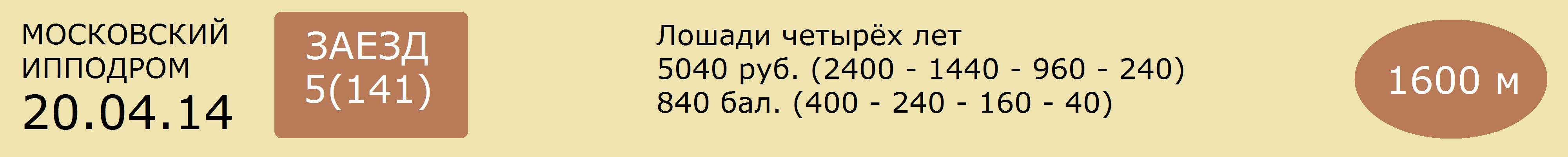 1  РАСКАЦИЛОС - гн.жер.фр. (Гетмалс Вуд - Кунта Салада)      ООО "Еланский к-з" (р.в Италии)      2.06,1      [365дн. 14: 2 1 1 2]    12 т/о   В.С.МАТВЕЕВ  [365дн. 30: 12 4 2]06.04.14  109  2.11,9(10)кв.    В.С.Матвеев27.10.13  537  2.12,0(4)           С.А.Матвеев               Диамант 2.10,3 - Рокки "Ч" - Флокса29.09.13  487  2.09,9(6)           С.А.Матвеев               Рубин Дид 2.07,9 - Бедфорд Гановер - Патруль Лок15.09.13  462  2.09,2(3)           И.Ю.Куцё                     Пластика Лок 2.08,4 - Вильсон Лок - Раскацилос01.09.13  424  2.19,0(8)пр.      С.А.Матвеев               Черемша 2.14,9 - Барби Лок - Пластика Лок2  ЛЕКСИКА ЛОК - гн.коб.рус.(Стэгс Брес-Лотарингия)      Локотского к-з (в аренде у Г.В.Абрамсон)      2.05,7      [365дн. 17: 4 2 1 2]    19 т/о  1к В.Н.ВАРЫГИН  [365дн. 34: 6 6 4]06.04.14  118  2.10,9(3)           Л.В.Киселев               Диамант 2.08,9 - Рокки "Ч" - Лексика Лок09.03.14  92    2.09,4(1)           С.В.Барабаш               Лексика Лок 2.09,4 - Пальма - Элегант Лок16.02.14  72    2.08,6(6)           В.Н.Варыгин               Лора Фэйл 2.06,1 - Коралия - Барби Лок26.01.14  45    2.11,5(1)           Л.В.Киселев               Лексика Лок 2.11,5 - Флора Лок - Лора Фэйл05.01.14  6      2.06,5(4)           Л.В.Киселев               Пегас 2.05,5 - Каскан - Патруль Лок3  ДИАМАНТ - т-гн.жер.ам. (Мэйк Ит Хэппен - Дадаумпа Джет)      Прилепского к-з      2.05,7      [365дн. 14: 6 0 2 0]    33 т/о  Мн Ю.К.РЕПИН  [365дн. 128: 19 11 11]06.04.14  118  2.08,9(1)           Ю.К.Репин                   Диамант 2.08,9 - Рокки "Ч" - Лексика Лок30.03.14  105  пр.съех.            Ю.К.Репин                   Холдинг 2.09,8 - Форпост Лок - Акаора09.02.14  62    3.14,3(3)           Ю.К.Репин                   Эхнатон Дю Лила 3.13,3 - Фром Тзи Ваулт - Диамант26.01.14  38    2.06,6(3)           Ю.К.Репин                   Пегас 2.05,5 - Каскан - Диамант12.01.14  20    2.16,9(8)           Ю.К.Репин                   Бедфорд Гановер 2.08,3 - Холдинг - Барби Лок4  КОРАЛИЯ - гн.коб.рус.(Медоубрэнч Лоу - Каролина)      Московского к-з      2.06,2      [365дн. 13: 3 3 3 2]    20 т/о  Мн А.П.ГРИШИН  [365дн. 55: 2 10 9]16.02.14  72    2.06,2(2)           А.П.Гришин                 Лора Фэйл 2.06,1 - Коралия - Барби Лок09.02.14  61    2.09,5(3)           А.П.Гришин                 Паганини Лок 2.08,6 - Бвт Спрюс - Коралия19.01.14  27    2.13,0(3)           А.П.Гришин                 Фром Тзи Ваулт 2.08,3 - Песняр Лок - Коралия22.12.13  617  2.11,5(1)           А.П.Гришин                 Коралия 2.11,5 - Фул Тилт - Балканка17.11.13  577  2.12,4(6)           А.П.Гришин                 Бедфорд Гановер 2.07,5 - Песняр Лок - Афина5  ЛОРА ФЭЙЛ - кар.коб.рус. (Фэйл АС - Лиана)      А.А.Кадеева      2.05,3      [365дн. 13: 2 1 4 2]    8 т/о   Мн А.Г.НЕСЯЕВ  [365дн. 133: 20 26 27]13.04.14  128  снята                                                       16.02.14  72    2.06,1(1)           А.Г.Несяев                 Лора Фэйл 2.06,1 - Коралия - Барби Лок02.02.14  54    2.09,2(1)           А.Г.Несяев                 Лора Фэйл 2.09,2 - Панда "Ч" - Флокса26.01.14  45    2.13,6(3)           А.Г.Несяев                 Лексика Лок 2.11,5 - Флора Лок - Лора Фэйл12.01.14  20    2.11,7(6)           А.Г.Несяев                 Бедфорд Гановер 2.08,3 - Холдинг - Барби Лок6  АС - гн.жер.рус. (Супер Хач - Австралия)      ООО "Роща" (р.у П.В.Пояскова)      2.03,3      [365дн. 2: 0 0 1 1]     32 т/о  Мн Т.Т.ТУНГАТАРОВ  [365дн. 56: 10 8 6]16.02.14  76    2.06,4(3)           Т.Т.Тунгатаров         Фром Тзи Ваулт 2.03,0 - Эхнатон Дю Лила - Ас25.08.13  412  3.10,4(4)           А.А.Вилкин                 Фром Тзи Ваулт 3.07,9 - Фауст Гановер - Бонсаи Линди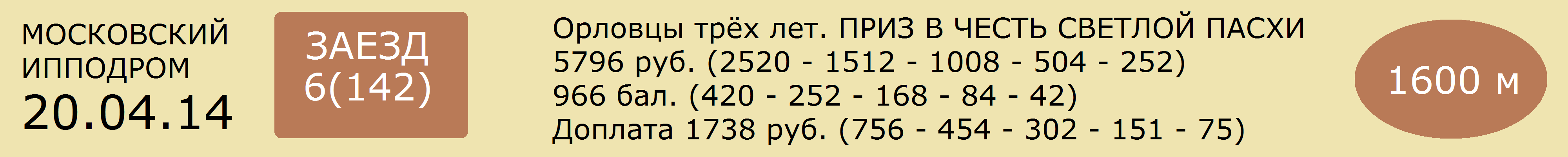 1  КИНОТАВР - сер.жер. (Империал - Кукушка)      В.Я.Панченко(в аренде у ООО "Поворот В.П.")		      2.24,1      [365дн. 16: 1 0 0 1]    21 т/о  Мн В.В.БУРУЛЕВ  [365дн. 121: 22 19 18]30.03.14  99    2.24,1(7)           В.В.Бурулев               Звездопад 2.19,5 - Лапчатка - Маршал02.03.14  80    снят                                                      09.02.14  57    2.30,8(7)           А.В.Попов                   Кубанец 2.20,3 - Лектор - Маршал26.01.14  35    2.42,0(7)           А.В.Попов                   Кубанец 2.24,8 - Липняк - Маршал12.01.14  22    2.29,9(4)           А.В.Попов                   Креатив 2.22,7 - Маршал - Копна2  ВОЛШЕБНИЦА - сер.коб. (Окоп - Вольница)      О.В.Шеховцовой (р. у А.В.Лосева)	      2.21,0      [365дн. 16: 0 0 1 2]    31 т/о  2к О.В.ШЕХОВЦОВА  [365дн. 69: 5 2 7]06.04.14  113  2.24,7(5)           О.В.Шеховцова           Маршал 2.21,2 - Лектор - Сократ30.03.14  99    2.23,3(6)           О.В.Шеховцова           Звездопад 2.19,5 - Лапчатка - Маршал09.03.14  93    2.22,5(3)           О.В.Шеховцова           Папоротник 2.16,5 - Портленд - Волшебница16.02.14  71    2.21,0(5)           О.В.Шеховцова           Кимберлит 2.18,3 - Пафос - Ватибор02.02.14  55    2.26,7(6)           О.В.Шеховцова           Ватибор 2.21,6 - Калимба - Палех3  СОКРАТ - сер.жер. (Аспект - Синева)      А.А.Казакова      2.24,0      [365дн. 8: 0 1 1 2]     17 т/о  Мн Н.А.ПЛЕССЕР  [365дн. 52: 4 5 11]06.04.14  113  2.24,0(3)           Н.А.Плессер               Маршал 2.21,2 - Лектор - Сократ09.02.14  57    2.27,3(4)           Н.А.Плессер               Кубанец 2.20,3 - Лектор - Маршал26.01.14  35    2.26,9(4)           Н.А.Плессер               Кубанец 2.24,8 - Липняк - Маршал12.01.14  22    2.31,1(7)           Н.А.Плессер               Креатив 2.22,7 - Маршал - Копна29.12.13  630  2.31,8(2)           Н.А.Плессер               Кинотавр 2.31,0 - Сократ - Изомер4  БАРСКАЯ ПРИЧУДА - т.-сер.коб. (Папирус - Балтика)      А.А.Казакова	      2.24,7      [365дн. 16: 1 0 2 2]    17 т/о  Мн Я.С.ЛОГВИН  [365дн. 84: 12 12 14]06.04.14  111  2.26,9(5)           Я.С.Логвин                 Прима 2.15,8 - Кимберлит - Креатив02.03.14  80    2.28,9(6)           Е.Н.Логвина               Креатив 2.22,3 - Касатка - Поземка16.02.14  74    2.38,0(7)л.сб.   Я.С.Логвин                 Бумазея 2.17,8 - Прима - Изумительная09.02.14  60    2.24,7(4)           Я.С.Логвин                 Копна 2.22,9 - Зов - Палех26.01.14  39    2.25,9(6)           Я.С.Логвин                 Кимберлит 2.19,4 - Зов - Пафос5  ЛИПА - вор.коб. (Папирус - Липовка)      А.А.Казакова      2.19,4      [365дн. 12: 1 1 1 3]    17 т/о  2к Е.Н.ЛОГВИНА  [365дн. 40: 1 4 7]30.03.14  99    2.22,5(5)           Е.Н.Логвина               Звездопад 2.19,5 - Лапчатка - Маршал16.02.14  71    2.19,4(4)           Е.Н.Логвина               Кимберлит 2.18,3 - Пафос - Ватибор09.02.14  60    2.26,7(5)           Е.Н.Логвина               Копна 2.22,9 - Зов - Палех02.02.14  55    2.26,5(4)           Е.Н.Логвина               Ватибор 2.21,6 - Калимба - Палех24.11.13  586  2.29,9(6)н.х.     Е.Н.Логвина               Прима 2.18,9 - Повадка - Ижица6  КАЛИМБА - рыж.коб. (Биатлон - Кичка)      И.И.Алексеева (р.в ОАО "Московский конзавод №1")      2.21,3      [365дн. 12: 2 1 0 4]    28 т/о  Мн Ю.И.КАШКОВСКАЯ  [365дн. 33: 5 4 4]30.03.14  99    2.21,3(4)           С.М.Пупко                   Звездопад 2.19,5 - Лапчатка - Маршал09.03.14  88    2.27,5(4)           С.М.Пупко                   Касатка 2.20,9 - Ватибор - Звездопад02.02.14  55    2.22,4(2)           С.М.Пупко                   Ватибор 2.21,6 - Калимба - Палех12.01.14  14    2.22,4(5)           С.М.Пупко                   Повадка 2.19,7 - Изумительная - Гопак05.01.14  11    снята                                                    7  МАРШАЛ - вор.жер. (Шток - Медиана)      А.В.Лосева (р.в Хреновском к-з)      2.21,1      [365дн. 8: 1 1 3 1]     31 т/о  2к В.А.ШЕХОВЦОВ  [365дн. 78: 4 9 9]06.04.14  113  2.21,2(1)           В.А.Шеховцов             Маршал 2.21,2 - Лектор - Сократ30.03.14  99    2.21,1(3)           В.А.Шеховцов             Звездопад 2.19,5 - Лапчатка - Маршал09.03.14  88    2.28,2(5)           В.А.Шеховцов             Касатка 2.20,9 - Ватибор - Звездопад09.02.14  57    2.27,1(3)           В.А.Шеховцов             Кубанец 2.20,3 - Лектор - Маршал26.01.14  35    2.26,6(3)           В.А.Шеховцов             Кубанец 2.24,8 - Липняк - Маршал8  КРЕАТИВ - т.-сер.жер. (Вымпел - Карма)      А.А.Казакова	      2.17,5      [365дн. 9: 2 1 1 2]     17 т/о  1к А.А.ПЛЕССЕР  [365дн. 49: 8 6 6]06.04.14  111  2.17,5(3)           А.А.Плессер               Прима 2.15,8 - Кимберлит - Креатив02.03.14  80    2.22,3(1)           А.А.Плессер               Креатив 2.22,3 - Касатка - Поземка16.02.14  71    2.21,4(7)           А.А.Плессер               Кимберлит 2.18,3 - Пафос - Ватибор26.01.14  39    2.22,3(4)           А.А.Плессер               Кимберлит 2.19,4 - Зов - Пафос12.01.14  22    2.22,7(1)           А.А.Плессер               Креатив 2.22,7 - Маршал - Копна9  ЛАПЧАТКА - т-сер.коб. (Плавник - Лагуна)      В.Я.Панченко (р.в Хреновском к-з)      2.19,6      [365дн. 17: 1 1 4 5]    13 т/о  2к Д.Н.НИКОЛИН  [365дн. 53: 6 6 6]30.03.14  99    2.20,9(2)           Д.Н.Николин               Звездопад 2.19,5 - Лапчатка - Маршал16.02.14  77    2.24,6(4)           Д.Н.Николин               Портленд 2.16,9 - Палех - Звездопад02.02.14  49    2.23,2(4)           Д.Н.Николин               Портленд 2.20,4 - Повадка - Колибри19.01.14  33    2.27,6(3)           Д.Н.Николин               Портленд 2.18,6 - Ватибор - Лапчатка12.01.14  14    2.22,2(4)           Д.Н.Николин               Повадка 2.19,7 - Изумительная - Гопак10  ПОРТЛЕНД - сер.жер. (Набат - Пальма)      ООО "Кушумский конный завод"      2.16,9      [365дн. 16: 5 4 1 0]    3 т/о   Мн О.Б.ИСАЕВА  [365дн. 40: 8 7 3]30.03.14  104  2.19,0(3)           О.Б.Исаева                 Кубанец 2.18,2 - Пафос - Портленд09.03.14  93    2.20,1(2)           О.Б.Исаева                 Папоротник 2.16,5 - Портленд - Волшебница16.02.14  77    2.16,9(1)           О.Б.Исаева                 Портленд 2.16,9 - Палех - Звездопад02.02.14  49    2.20,4(1)           О.Б.Исаева                 Портленд 2.20,4 - Повадка - Колибри19.01.14  33    2.18,6(1)           О.Б.Исаева                 Портленд 2.18,6 - Ватибор - Лапчатка11  БУМАЗЕЯ - гн.коб. (Уклон - Баррикада)      ОАО "Московский конзавод №1"		      2.17,8      [365дн. 14: 4 3 2 0]    28 т/о  1к И.В.КОЛОМЕЕЦ  [365дн. 64: 6 6 5]16.02.14  74    2.17,8(1)           И.В.Коломеец             Бумазея 2.17,8 - Прима - Изумительная19.01.14  28    съех.                  И.В.Коломеец             Папоротник 2.15,3 - Купон - Историк05.01.14  11    2.20,1(3)           И.В.Коломеец             Историк 2.19,2 - Папоротник - Бумазея22.12.13  614  2.20,8(5)           И.В.Коломеец             Прима 2.19,0 - Папоротник - Историк13.10.13  510  2.26,0(9)           И.В.Коломеец             Комета 2.17,5 - Повадка - Колибри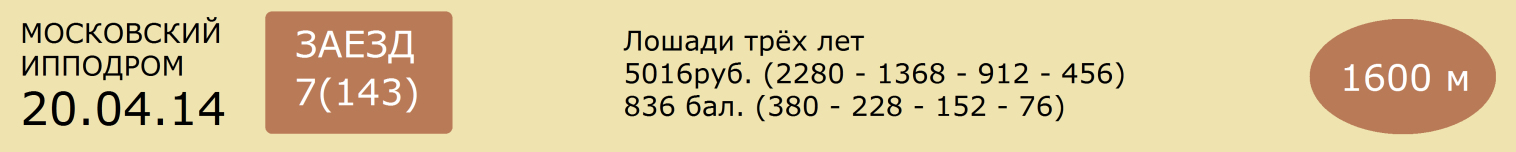 1  ФАНТАЗЕРКА - гн.коб.рус. (Неаполь - Лунная Фантазия)      Ю.Ю.Дробышевской (р.в ОАО "ПКЗ им.В.И.Чапаева")      2.12,8      [365дн. 13: 1 3 2 0]    15 т/о  2к Ю.Ю.ДРОБЫШЕВСКАЯ  [365дн. 39: 8 6 6]30.03.14  100  2.17,7(3)           Ю.Ю.Дробышевская     Эйфория 2.17,0 - Сузино - Фантазерка09.03.14  89    2.12,8(2)           Ю.Ю.Дробышевская     Финт 2.12,1 - Фантазерка - Гайдук02.02.14  53    2.16,2(2)           Ю.Ю.Дробышевская     Афина Дид 2.14,7 - Фантазерка - Спесивая19.01.14  23    2.16,1(2)           Ю.Ю.Дробышевская     Фокстрот 2.15,6 - Фантазерка - Эйфория05.01.14  2      2.20,7(3)           Ю.Ю.Дробышевская     Экспресс 2.17,1 - Омега - Фантазерка2  ФИНТ - т-гн.жер.рус. (Фор Стронг Виндс - Фахра)      В.Ф.Береславского (р.в Чесменском к-з)      2.12,1      [365дн. 19: 1 3 1 3]    28 т/о  1к И.В.КОЛОМЕЕЦ  [365дн. 64: 6 6 5]06.04.14  112  2.16,3(6)           И.В.Коломеец             Мистер Бу 2.12,1 - Фраза Лок - Текила Джаз09.03.14  89    2.12,1(1)           И.В.Коломеец             Финт 2.12,1 - Фантазерка - Гайдук16.02.14  69    2.13,5(4)           И.В.Коломеец             Чипполино 2.08,3 - Риф - Департамент02.02.14  50    2.14,8(6)           И.В.Коломеец             Гранд Лок 2.13,3 - Даун Из Брейкинг - Эйфория19.01.14  25    2.16,7(4)           И.В.Коломеец             Донвар Лок 2.13,7 - Флаг - Риф3  АНКЛАВ - т-гн.жер.ам. (Кобра Лобелл - Антоновка)      А.Э.Голубева (р.в ОАО "ПКЗ им.В.И.Чапаева")      2.10,6      [365дн. 14: 1 1 6 1]    22 т/о  Мн В.В.ПЕТРОВ  [365дн. 88: 17 14 11]30.03.14  98    2.23,2(7)           С.И.Буланов               Базинга Лок 2.13,7 - Гранд Лок - Десна12.01.14  19    2.10,6(5)           С.И.Буланов               Саусвинд Импалс 2.09,0 - Корби - Перри Вон Би22.12.13  613  2.13,7(2)           С.И.Буланов               Милая Берта 2.13,3 - Анклав - Агент17.11.13  575  2.17,3(3)           С.И.Буланов               Милая Берта 2.10,9 - Корби - Анклав27.10.13  539  2.14,8(3)           С.И.Буланов               Корби 2.10,2 - Чипполино - Анклав4  МИСТЕР БУ - рыж.жер.фр. (Слипи Бу - Мисс Фэнтази)      В.Я.Панченко(в аренде у ООО "Поворот В.П.")      2.12,1      [365дн. 13: 3 1 2 1]    13 т/о  2к Д.Н.НИКОЛИН  [365дн. 53: 6 6 6]06.04.14  112  2.12,1(1)           Д.Н.Николин               Мистер Бу 2.12,1 - Фраза Лок - Текила Джаз09.02.14  56    2.12,7(1)           Д.Н.Николин               Мистер Бу 2.12,7 - Конкорд - Эпоха12.01.14  15    2.18,3(5)           А.В.Трутнев               Флаг 2.12,2 - Люцерна - Базинга Лок22.12.13  613  2.20,2(7)           Д.Н.Николин               Милая Берта 2.13,3 - Анклав - Агент17.11.13  575  2.20,2(8)           А.В.Трутнев               Милая Берта 2.10,9 - Корби - Анклав5  ФЛАГ - гн.жер.рус. (Летс Гоу О'вер - Фигура)      А.А.Казакова	      2.07,0      [365дн. 12: 1 5 2 2]    17 т/о  Мн Я.С.ЛОГВИН  [365дн. 84: 12 12 14]16.02.14  67    2.07,0(3)           Я.С.Логвин                 Супер Лиза Стар 2.06,5 - Сирень - Флаг19.01.14  25    2.14,2(2)           Я.С.Логвин                 Донвар Лок 2.13,7 - Флаг - Риф12.01.14  15    2.12,2(1)           Я.С.Логвин                 Флаг 2.12,2 - Люцерна - Базинга Лок29.12.13  624  2.09,2(2)           Я.С.Логвин                 Саусвинд Импалс 2.07,9 - Флаг - Люцерна15.12.13  601  2.14,9(2)           Я.С.Логвин                 Связка 2.14,9 - Флаг - Департамент6  ГОТИТРАЙТ ГАНОВЕР - гн.жер.ам. (Эксклюзив Маттер - Джиант Моушен)      ООО "Еланский к-з" (р.в США)      2.12,9      [365дн. 4: 1 1 1 0]     12 т/о  Мн С.А.МАТВЕЕВ  [365дн. 105: 41 21 8]06.04.14  117  2.14,0(3)           С.А.Матвеев               Люцерна 2.07,5 - Сирень - Готитрайт Гановер02.03.14  85    2.12,9(1)           С.А.Матвеев               Готитрайт Гановер 2.12,9 - Попурри - Афина Дид26.01.14  36    2.14,6(2)           С.А.Матвеев               Перри Вон Би 2.13,9 - Готитрайт Гановер - Базинга Лок12.01.14  19    2.16,4(9)           И.Ю.Куцё                     Саусвинд Импалс 2.09,0 - Корби - Перри Вон Би29.12.13  633  2.18,7(2)кв.      С.А.Матвеев7  БАФФИ - т-гн.коб.рус. (Бертолио - Фергана)      В.Я.Панченко (р.у М.О.Павловой)		      2.13,8      [365дн. 16: 3 3 2 6]    21 т/о  Мн В.В.БУРУЛЕВ  [365дн. 121: 22 19 18]06.04.14  117  2.14,2(4)           В.В.Бурулев               Люцерна 2.07,5 - Сирень - Готитрайт Гановер26.01.14  36    2.21,1(5)           В.В.Бурулев               Перри Вон Би 2.13,9 - Готитрайт Гановер - Базинга Лок29.12.13  624  2.22,8(8)н.х.      В.В.Бурулев               Саусвинд Импалс 2.07,9 - Флаг - Люцерна17.11.13  575  2.17,6(4)           В.В.Бурулев               Милая Берта 2.10,9 - Корби - Анклав10.11.13  569  2.14,2(4)           В.В.Бурулев               Донвар Лок 2.13,5 - Гайдук -8  КОРБИ - гн.коб.ам. (Бертолио - Корсика)      В.Я.Панченко(в аренде у ООО "Поворот В.П.")      2.06,9      [365дн. 14: 4 2 1 2]    18 т/о  Мн Ю.В.ЧЕФРАНОВ  [365дн. 62: 9 7 8]16.02.14  67    2.07,3(6)           Ю.В.Чефранов             Супер Лиза Стар 2.06,5 - Сирень - Флаг26.01.14  40    2.06,9(1)           Ю.В.Чефранов             Корби 2.06,9 - Милая Берта - Сирень12.01.14  19    2.09,4(2)           Ю.В.Чефранов             Саусвинд Импалс 2.09,0 - Корби - Перри Вон Би15.12.13  603  2.08,7(4)           Ю.В.Чефранов             Саусвинд Импалс 2.07,5 - Чипполино - Перри Вон Би17.11.13  575  2.11,7(2)           Ю.В.Чефранов             Милая Берта 2.10,9 - Корби - Анклав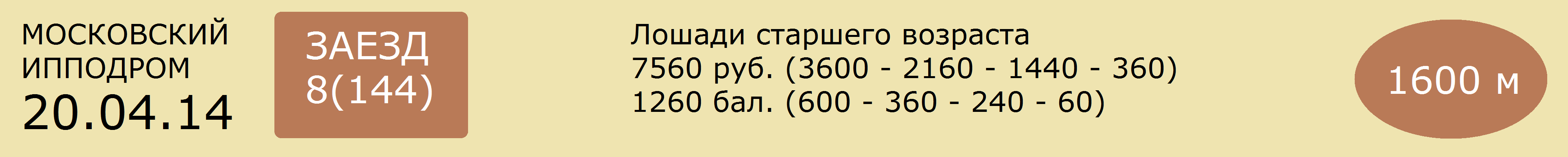 1  ЧЕХИЯ - гн.коб.рус. р. 2009 г. (Хиппи - Чайка)      Т.А.Луц      2.07,9      [365дн. 22: 1 0 1 0]    20 т/о   Т.А.ЛУЦ  [365дн. 21: 0 0 0]06.04.14  115  2.23,5(6)           Т.А.Луц                       Синематограф 2.04,4 - Рэп - Антоний09.03.14  91    снята                                                      16.02.14  66    2.13,1(7)           Т.А.Луц                       Мастер Джим 2.04,4 - Андромеда - Наутилус02.02.14  52    2.17,9(9)           Т.А.Луц                       Синематограф 2.04,3 - Наутилус - Мастер Джим12.01.14  16    2.09,6(6)           Т.А.Луц                       Наутилус 2.05,1 - Синематограф - Антоний2  БУРБОН ЛОК - гн.жер.фр. (Брэнди Ди Фиори - Бандана ОМ      А.Ф.Кнорр и В.С.Толстопятова (р.в Локотском к-з)      2.07,3      [365дн. 14: 0 0 1 0]    5 т/о   Мн Л.В.ТАНИШИНА  [365дн. 120: 11 14 17]06.04.14  109  2.10,6(6)кв.      Л.В.Танишина05.01.14  10    2.14,6(5)           Л.В.Танишина             Хартум 2.05,1 - Волонтер Лок - Мастер Джим27.10.13  540  2.32,9(8)пр.      В.И.Подкорытов         Торнад Де Борде 2.06,7 - Сабрина - Чехия27.10.13  535  2.16,1(7)           А.Сергеев                   Чехия 2.10,5 - Сабрина - Калиф20.10.13  527  2.16,3(6)пр.      Л.В.Танишина             Тина Де Вес 2.03,7 - Полтавец - Калиф3  БАГРЯНЕЦ - гн.жер.рус.р.2009 г. (Беди Беди - Дегустация)      Кнорра и Толстопятова (р.в АВТОДОРМЕХ - КОМПЛЕКС)      2.02,4      [365дн. 11: 0 1 1 5]    17 т/о  Мн Н.А.ПЛЕССЕР  [365дн. 52: 4 5 11]30.03.14  97    2.07,9(2)кв.      Н.А.Плессер22.12.13  609  снят15.09.13  459  3.11,6(5)           Н.А.Плессер               Плутон Лок 3.08,8 - Винтер Лок - Джайст Том01.09.13  429  2.11,3(4)           Н.А.Плессер               Фаянс 2.10,2 - Смэш - Шарм Галакси18.08.13  403  3.08,2(4)           Н.А.Плессер               Хартум 3.07,0 - Грааль Лок - Винтер Лок4  КАЛИФ - рыж.жер.ам. р. 2009 г. (Классик Фото - Курия)      А.И.Злобина (в аренде у к-з "Глушинка")      2.05,2      [365дн. 24: 0 0 2 5]    10 т/о  Мн В.И.ЕГОРОВ  [365дн. 34: 2 3 1]06.04.14  115  2.09,0(5)           В.И.Егоров                 Синематограф 2.04,4 - Рэп - Антоний30.03.14  103  2.08,4(4)           В.И.Егоров                 Танана Ривельер 2.02,7 - Кочевник - Полтавец02.03.14  83    2.10,1(6)           А.А.Морозов               Наутилус 2.06,5 - Платан Лок - Антоний16.02.14  66    2.05,6(5)           В.И.Егоров                 Мастер Джим 2.04,4 - Андромеда - Наутилус02.02.14  52    2.07,2(7)           В.И.Егоров                 Синематограф 2.04,3 - Наутилус - Мастер Джим5  ХАРТУМ - гн.жер.рус. р. 2009 г. (Медоубрэнч Лоу-Хваткая)      А.Ф.Кнорра и В.С.Толстопятова (р.в Московском к-з)      2.01,2      [365дн. 12: 4 3 1 2]    28 т/о  Мн С.М.ПУПКО  [365дн. 98: 18 14 11]16.02.14  75    3.10,4(5)           С.М.Пупко                   Синематограф 3.09,0 - Веселый Роджер - Плутон Лок26.01.14  43    3.09,4(2)           С.М.Пупко                   Плутон Лок 3.09,4 - Хартум - Танана Ривельер19.01.14  32    2.09,5(1)           С.М.Пупко                   Хартум 2.09,5 - Плутон Лок - Волонтер Лок05.01.14  10    2.05,1(1)           С.М.Пупко                   Хартум 2.05,1 - Волонтер Лок - Мастер Джим22.12.13  609  2.09,2(1)кв.      С.М.Пупко6  ПЛУТОН ЛОК - гн.жер.фр. р. 2009 г. (Уронометро - Пандаз)      А.Ф.Кнорра и В.С.Толстопятова (р.в Локотском к-з)      2.00,4      [365дн. 15: 5 2 2 2]    14 т/о  Мн Я.С.ЛОГВИН  [365дн. 84: 12 12 14]06.04.14  115  2.08,2(4)           Я.С.Логвин                 Синематограф 2.04,4 - Рэп - Антоний16.02.14  75    3.09,5(3)           Я.С.Логвин                 Синематограф 3.09,0 - Веселый Роджер - Плутон Лок26.01.14  43    3.09,4(1)           Я.С.Логвин                 Плутон Лок 3.09,4 - Хартум - Танана Ривельер19.01.14  32    2.09,7(2)           Я.С.Логвин                 Хартум 2.09,5 - Плутон Лок - Волонтер Лок05.01.14  8      2.03,8(6)           Я.С.Логвин                 Веселый Роджер 2.02,1 - Танана Ривельер - Кочевник7  РЭП - гн.жер.ам.р.2007 г. (Прелат-Розалия)      А.В.Попова (р.у С.И.Пустошинского)      2.00,5      [365дн. 24: 0 3 5 9]    33 т/о  Мн Ю.К.РЕПИН  [365дн. 128: 19 11 11]06.04.14  115  2.05,3(2)           Ю.К.Репин                   Синематограф 2.04,4 - Рэп - Антоний30.03.14  103  2.08,0(4)пр.      С.Д.Гаврилов             Танана Ривельер 2.02,7 - Кочевник - Полтавец09.03.14  91    2.07,0(3)           А.С.Фокина                 Кочевник 2.06,2 - Торнад Де Борде - Рэп09.02.14  64    2.06,4(4)           Ю.К.Репин                   Кочевник 2.04,8 - Антоний - Платан Лок26.01.14  43    3.10,9(4)           Ю.К.Репин                   Плутон Лок 3.09,4 - Хартум - Танана Ривельер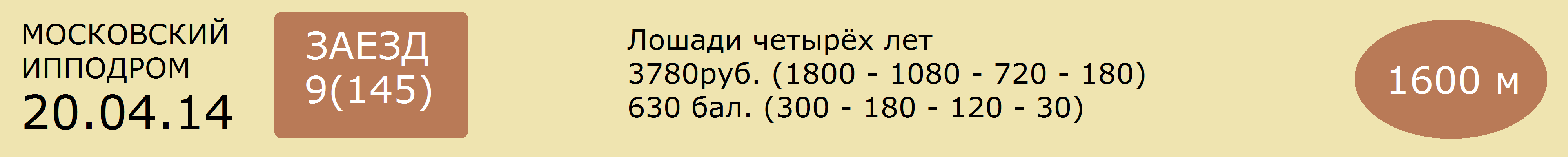 1  ПАЛЬМА - кар.коб.рус. (Мэнфинити - Победа)      М.В.Воробьевой (р.у В.В.Щитц)      2.09,8      [365дн. 9: 0 1 0 0]     25 т/о  2к М.В.ВОРОБЬЕВА  [365дн. 8: 0 1 0]30.03.14  102  2.09,8(5)           М.В.Воробьева           Паганини Лок 2.08,0 - Фосфорит - Элегант Лок09.03.14  92    2.10,8(2)           М.В.Воробьева           Лексика Лок 2.09,4 - Пальма - Элегант Лок02.03.14  86    2.12,4(7)н.х.    М.В.Воробьева           Паганини Лок 2.04,8 - Акаора - Апия09.02.14  61    2.16,1(6)           М.В.Воробьева           Паганини Лок 2.08,6 - Бвт Спрюс - Коралия26.01.14  37    2.17,9(7)н.х.    М.В.Воробьева           Паганини Лок 2.10,3 - Рокки "Ч" - Фосфорит2  КАСАТКА - гн.коб.ам. (Санд Вик - Курия)      А.И.Злобина (в аренде у к-з Глушинка)      2.10,3      [365дн. 7: 0 1 2 1]     10 т/о  1к А.А.МОРОЗОВ  [365дн. 20: 2 6 4]09.03.14  92    2.23,7(6)           А.А.Лебедева             Лексика Лок 2.09,4 - Пальма - Элегант Лок02.03.14  78    2.18,9(3)кв.      В.И.Егоров06.10.13  491  2.26,5(5)кв.      В.И.Егоров07.07.13  305  2.11,2(4)           А.А.Морозов               Вильсон Лок 2.09,7 - Пластика Лок - Альтруист23.06.13  285  2.10,7(2)           А.А.Морозов               Комплимент 2.10,6 - Касатка - Снегурочка3  КОМПЛИМЕНТ - гн.жер.рус.(Медоубрэнч Лоу-Кумпарсита)      М.Л.Ермоленко (р.в Московском к-з)      2.09,3      [365дн. 9: 1 0 0 3]     21 т/о  Мн В.В.БУРУЛЕВ  [365дн. 121: 22 19 18]06.04.14  118  2.11,3(4)          В.В.Бурулев               Диамант 2.08,9 - Рокки "Ч" - Лексика Лок09.02.14  61    2.24,0(8)н.х.    В.В.Бурулев               Паганини Лок 2.08,6 - Бвт Спрюс - Коралия12.01.14  18    съех.               В.В.Бурулев               Паганини Лок 2.11,3 - Радость - Элегант Лок29.12.13  632  2.17,4(4)кв.      В.В.Бурулев15.09.13  456  2.14,7(5)          В.В.Бурулев               Диамант 2.10,5 - Олне Дю Саблие - Эра4  ЛАСКА - гн.коб.ам. (Санд Вик - Лори)      А.И.Злобина (в аренде у ООО "к-з Глушинка")      2.10,0      [365дн. 12: 0 0 1 3]    10 т/о  3к Н.В.КАРПОВА  [365дн. 10: 0 0 0]13.04.14  128  2.21,2(10)          Н.В.Карпова               Паганини Лок 2.05,5 - Холдинг - Барби Лок30.03.14  102  снята                                                      09.03.14  92    2.14,5(4)           Н.В.Карпова               Лексика Лок 2.09,4 - Пальма - Элегант Лок09.02.14  61    2.10,0(4)           Н.В.Карпова               Паганини Лок 2.08,6 - Бвт Спрюс - Коралия05.01.14  6      2.14,4(9)           В.И.Егоров                 Пегас 2.05,5 - Каскан - Патруль Лок5  РАДОСТЬ - гн.коб.фр. (Нот Дистурб - Регина Невада)      В.Б.Эстрова (р.у Л.Н.Косенковой)      2.10,9      [365дн. 15: 1 2 1 3]    24 т/о  3к В.Ф.КУЛЫГИН  [365дн. 43: 8 4 5]06.04.14  118  2.17,7(6)           В.Ф.Кулыгин               Диамант 2.08,9 - Рокки "Ч" - Лексика Лок12.01.14  18    2.11,3(2)           В.Ф.Кулыгин               Паганини Лок 2.11,3 - Радость - Элегант Лок22.12.13  617  2.14,0(4)           В.Ф.Кулыгин               Коралия 2.11,5 - Фул Тилт - Балканка24.11.13  579  2.10,9(2)кв.      В.Ф.Кулыгин03.11.13  548  2.11,0(1)           В.Ф.Кулыгин               Радость 2.11,0 - Валькирия Лок - Повилика Лок6  ОБАД ДЮ САБЛИЕ - гн.коб.фр. (Орси Дрим - Лир Мелуаз)      Локотского к-з (р.во Франции)	      2.07,9      [365дн. 13: 0 1 0 3]    2 т/о   3к И.С.КРАСНОПЕРОВА  [365дн. 31: 0 1 4]13.04.14  126  2.14,1(6)           И.С.Красноперова     Эхнатон Дю Лила 2.09,9 - Акаора - Олне Дю Саблие30.03.14  102  2.11,6(7)           Р.А.Габдрашитов       Паганини Лок 2.08,0 - Фосфорит - Элегант Лок12.01.14  18    снята                                                  29.12.13  628  2.11,4(7)           И.С.Красноперова     Эхнатон Дю Лила 2.08,0 - Акаора - Аликат Де Пре15.12.13  606  2.13,2(6)           И.С.Красноперова     Эхнатон Дю Лила 2.10,7 - Апия - Акаора7  РОККИ "Ч" - гн.жер.рус. (Кверидо Лав - Росинка)      В.А.Базаева (р.у В.Е.Чалова)      2.08,2      [365дн. 22: 0 4 2 4]    21 т/о  2к Е.Ю.ОСИПОВ  [365дн. 50: 1 6 5]06.04.14  118  2.09,2(2)           Е.Ю.Осипов                 Диамант 2.08,9 - Рокки "Ч" - Лексика Лок02.03.14  86    2.10,1(4)           Е.Ю.Осипов                 Паганини Лок 2.04,8 - Акаора - Апия09.02.14  61    2.10,2(5)           Е.Ю.Осипов                 Паганини Лок 2.08,6 - Бвт Спрюс - Коралия26.01.14  37    2.10,6(2)           Е.Ю.Осипов                 Паганини Лок 2.10,3 - Рокки "Ч" - Фосфорит12.01.14  18    2.14,7(5)           Е.Ю.Осипов                 Паганини Лок 2.11,3 - Радость - Элегант Лок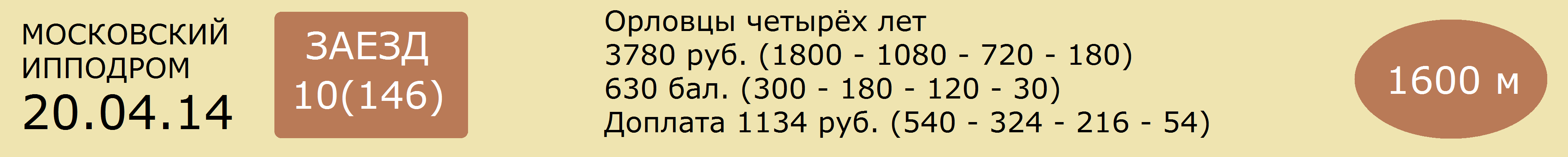 1  КРЕПКИЙ - вор.жер. (Прогноз - Кодра)      ООО "Восточная строительная компания"      2.17,5      [365дн. 18: 0 0 1 0]    2 т/о   Мн Р.А.ГАБДРАШИТОВ  [365дн. 144: 13 24 20]06.04.14  116  2.18,4(8)           Р.А.Габдрашитов       Белизна 2.14,1 - Мушкетер - Блок26.01.14  41    снят                                                       12.01.14  17    2.21,7(8)           Р.А.Габдрашитов       Полевик 2.11,7 - Мушкетер - Волшебник01.12.13  594  2.21,5(5)           Р.А.Габдрашитов       Императрица 2.19,3 - Пампа - Финн24.11.13  582  2.18,8(6)           Р.А.Габдрашитов       Волшебник 2.13,4 - Липарит - Канонир2  ГРОМКИЙ - сер.жер. (Кокбар - Геральдика)      С.А.Еремеева      2.15,7      [365дн. 16: 0 1 1 1]    18 т/о  2к В.В.ЮШИН  [365дн. 35: 0 2 1]13.04.14  130  2.16,2(8)           В.В.Юшин                     Крит 2.12,8 - Императрица - Кия30.03.14  101  2.19,0(7)           В.В.Юшин                     Липарит 2.09,6 - Крит - Кия09.02.14  63    2.15,7(4)           В.В.Юшин                     Липса 2.12,4 - Липарит - Кия26.01.14  41    2.20,6(8)           В.В.Юшин                     Липарит 2.13,0 - Липса - Пампа19.01.14  31    2.22,4(7)           В.В.Юшин                     Липарит 2.16,6 - Жар Птица - Кинетика3  КУПОНА - кр.-сер.коб.(Поборник - Катальпа)      Чесменского к-з (в аренде у В.А.Шеховцова)      2.13,5      [365дн. 21: 0 0 1 4]    31 т/о  2к В.А.ШЕХОВЦОВ  [365дн. 78: 4 9 9]16.02.14  70    2.21,8(7)           В.А.Шеховцов             Гильза 2.08,2 - Белизна - Пампа02.02.14  51    2.26,5(6)           В.А.Шеховцов             Пампа 2.13,8 - Императрица - Крит19.01.14  31    2.19,5(4)           В.А.Шеховцов             Липарит 2.16,6 - Жар Птица - Кинетика29.12.13  626  2.16,9(4)           В.А.Шеховцов             Пампа 2.12,3 - Канонир - Императрица22.12.13  616  2.18,8(4)           В.А.Шеховцов             Кинетика 2.15,1 - Кия - Круиз4  КИНЕТИКА - гн.коб. (Никотин - Киприда)      Хреновского к-з      2.13,7      [365дн. 24: 1 0 2 2]    21 т/о  2к Е.Ю.ОСИПОВ  [365дн. 50: 1 6 5]13.04.14  130  2.15,0(7)пр.      Е.Ю.Осипов                 Крит 2.12,8 - Императрица - Кия06.04.14  116  2.15,9(5)           Е.Ю.Осипов                 Белизна 2.14,1 - Мушкетер - Блок30.03.14  101  2.17,5(6)           Е.Ю.Осипов                 Липарит 2.09,6 - Крит - Кия02.02.14  51    2.16,9(4)           Е.Ю.Осипов                 Пампа 2.13,8 - Императрица - Крит19.01.14  31    2.17,8(3)           Е.Ю.Осипов                 Липарит 2.16,6 - Жар Птица - Кинетика5  ВОЛШЕБНИК - сер.жер. (Шалун - Ваза)      А.А.Казакова (р.в Дубровском к-з)      2.12,9      [365дн. 17: 3 3 4 0]    14 т/о  Мн Я.С.ЛОГВИН  [365дн. 84: 12 12 14]13.04.14  122  2.20,7(9)кв.      Я.С.Логвин19.01.14  26    2.18,4(7)           Я.С.Логвин                 Имперфект Виз 2.10,4 - Белизна - Мушкетер12.01.14  17    2.12,9(3)           Я.С.Логвин                 Полевик 2.11,7 - Мушкетер - Волшебник22.12.13  611  2.15,1(5)           Я.С.Логвин                 Белизна 2.10,9 - Канонир - Императрица24.11.13  582  2.13,4(1)           Я.С.Логвин                 Волшебник 2.13,4 - Липарит - Канонир6  БЛОК - т.-сер.жер. (Лотос - Бремя)      Н.В.Строй (р.у К.Н.Мельникова)      2.11,4      [365дн. 6: 3 0 1 0]     24 т/о  2к А.А.ВИЛКИН  [365дн. 21: 5 1 7]06.04.14  116  2.15,4(3)           А.А.Вилкин                 Белизна 2.14,1 - Мушкетер - Блок30.03.14  97    2.16,9(7)кв.      А.А.Вилкин04.08.13  375  2.13,1(5)           Н.А.Лукасевич           Финн 2.10,2 - Мушкетер - Липарит21.07.13  341  2.13,6(1)           Н.А.Лукасевич           Блок 2.13,6 - Липарит - Канонир07.07.13  308  2.11,4(1)           Л.В.Киселев               Блок 2.11,4 - Заря - Пинг Понг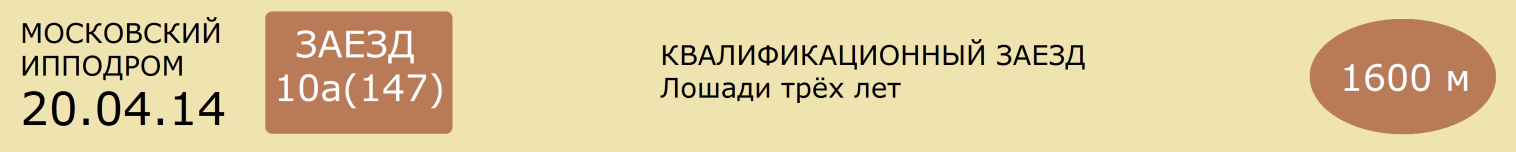 1  ХОХЛОМА - рыж.коб.рус. (Медоубрэнч Лоу - Ханума)      М.В.Воробьевой (р.в ОАО "Московский конзавод N1")		      2.23,1      [365дн. 4: 1 0 0 0]     25 т/о  2к М.А.ХОРЕВА  [365дн. 39: 0 0 4]28.07.13  357  снята                                                     21.07.13  343  2.31,8(9)           Н.А.Лукасевич           Люцерна 2.19,2 - Олимпия - Баффи16.06.13  261  2.23,1(1)           Л.В.Киселев               Хохлома 2.23,1 - Калиф - Гороскоп02.06.13  239  2.53,6(11)          А.Ю.Карпова               Фраза Лок 2.28,0 - Агент - Габбана15.05.13  183  2.40,8(6)           И.Л.Киселев               Баффи 2.20,2 - Панчер - Полонез Лок2  САНКТ-ПЕТЕРБУРГ - гн.жер.фр. (Нагло - Симона)      С.Т.Куроптева и К.С.Куроптева (р.у В.М.Борисова)	      2.19,7      [365дн. 9: 0 1 1 2]     18 т/о  Мн Е.В.ЧЕФРАНОВА  [365дн. 44: 6 8 5]09.02.14  56    2.19,7(5)           А.Н.Якубов                 Мистер Бу 2.12,7 - Конкорд - Эпоха02.02.14  53    2.24,0(5)           А.Н.Якубов                 Афина Дид 2.14,7 - Фантазерка - Спесивая19.01.14  23    2.21,4(4)           А.Н.Якубов                 Фокстрот 2.15,6 - Фантазерка - Эйфория05.01.14  2      2.29,1(7)           А.Н.Якубов                 Экспресс 2.17,1 - Омега - Фантазерка22.12.13  610  2.27,8(3)           А.Н.Якубов                 Габбана 2.27,6 - Эйфория - Санкт-Петербург3  ОЛЛ НАЙТ МЭДЖИК - гн.жер.ам. (Кадабра - Олл Найт Холл)      С.В.Василенко (р.в США)            [365дн. 0: 0 0 0 0]     33 т/о  Мн Ю.К.РЕПИН  [365дн. 128: 19 11 11]4  ДОНТ ГАНОВЕР - гн.коб.ам. (Бродвей Холл - Дринк Н Драйв)      ООО "Еланский к-з" (р.в США)      2.20,0      [365дн. 2: 0 0 0 0]     12 т/о  Мн С.А.МАТВЕЕВ  [365дн. 105: 41 21 8]15.12.13  603  снята                                                      20.10.13  526  2.20,4(6)           С.А.Матвеев               Донвар Лок 2.12,2 - Супер Лиза Стар - Перри Вон Би06.10.13  499  2.20,0(6)           С.А.Матвеев               Милая Берта 2.10,0 - Супер Лиза Стар - Полонез Лок22.09.13  464  2.20,1(1)кв.      С.А.Матвеев01.09.13  420  2.29,6(2)кв.      В.С.Матвеев5  ОЛИМПИЯ - кар.коб.рус. (Мэнфинити - Одесса)      О.М.Манторова (р.у Н.В.Шитц)		      2.10,0      [365дн. 11: 4 1 1 0]    15 т/о  2к Ю.Ю.ДРОБЫШЕВСКАЯ  [365дн. 39: 8 6 6]09.02.14  58    2.14,9(3)           Ю.Ю.Дробышевская     Десна 2.08,8 - Перри Вон Би - Олимпия12.01.14  19    2.11,7(6)           Ю.Ю.Дробышевская     Саусвинд Импалс 2.09,0 - Корби - Перри Вон Би22.12.13  620  2.20,2(1)кв.       Ю.Ю.Дробышевская03.11.13  555  2.11,2(1)           Ю.Ю.Дробышевская     Олимпия 2.11,2 - Супер Лиза Стар - Мистер Бу13.10.13  509  2.13,7(1)           Ю.Ю.Дробышевская     Олимпия 2.13,7 - Баффи - Десна